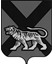 ТЕРРИТОРИАЛЬНАЯ ИЗБИРАТЕЛЬНАЯ КОМИССИЯ МИХАЙЛОВСКОГО  РАЙОНАРЕШЕНИЕ17.06.2014 г.		                        с. Михайловка                      №334 /74О  комиссии по контролю за достоверностью сведенийо доходах, об имуществе и обязательствах имущественногохарактера и соблюдения ограничений и запретов, установленныхв связи с замещением государственной должности Приморского края в территориальной избирательной  комиссии Михайловского района(председателя территориальной избирательной комиссии).   В целях реализации положений Федерального закона  от 25 декабря 2008 года № 273-ФЗ « О противодействии коррупции», Указа Президента Российской Федерации от 11 апреля 2014 года №226  « О Национальном плане противодействия коррупции на 2014-2015 годы» территориальная избирательная комиссия Михайловского района решила:1. Утвердить прилагаемое Положение о  комиссии по контролю за достоверностью сведений о доходах, об имуществе и обязательствах имущественного характера и соблюдения ограничений и запретов, установленных в связи с замещением государственной должности  Приморского края в территориальной избирательной комиссии Михайловского района ( председателя комиссии)  (приложение №1).2. Утвердить состав   комиссии по контролю за достоверностью сведений о доходах, об имуществе и обязательствах имущественного характера и соблюдения ограничений и запретов, установленных в связи с замещением государственной должности  Приморского края в территориальной избирательной комиссии Михайловского района (председателя комиссии)   (приложение №2).3. Контроль за выполнением настоящего решения возложить на заместителя председателя территориальной избирательной комиссии Михайловского района В.К. Демченко.Председатель комиссии                                          Н.С. ГорбачеваСекретарь комиссии                                               Г.В. НикитинаПоложение о комиссии по  контролю за достоверностью сведений о доходах, об имуществе и обязательствах имущественного характера и соблюдения ограничений и запретов, установленных в связи с замещением государственной должности Приморского края в территориальной избирательной комиссии Михайловского района(председателя территориальной избирательной комиссии)1. Общие положения1.1. Комиссия по контролю  за достоверностью сведений о доходах, об имуществе и обязательствах имущественного характера и соблюдения ограничений и запретов, установленных в связи с замещением государственной должности Приморского края, образованная в территориальной избирательной комиссии Михайловского района (далее – Комиссия) действует на постоянной основе и является коллегиальным органом, осуществляющим проверку:а) достоверности и полноты сведений о доходах, об имуществе и обязательствах имущественного характера, представляемых в соответствии с Положением о предоставлении гражданами, претендующими на замещение государственных должностей Приморского края, и лицами, замещающими государственные должности Приморского края, сведений о доходах, об имуществе и обязательствах имущественного характера (утвержденным постановлением Губернатора Приморского края от05.05.2010 года № 44-пг);б) соблюдения ограничений и запретов, требований о предотвращении или урегулировании конфликта интересов, установленных действующим законодательством.Проверка осуществляется в отношении:лиц, замещающих государственные должности Приморского края в территориальной избирательной комиссии Михайловского района (далее – лицо, замещающее государственную должность Приморского края в ТИК);граждан, претендующих на замещение государственных должностей Приморского края в территориальной избирательной комиссии Приморского края, при наделении полномочиями по должности (назначении на должность) (далее – граждан). 1.2. Комиссия в своей деятельности руководствуется Конституцией Российской Федерации, федеральными законами, указами Президента Российской Федерации, постановлениями и распоряжениями Правительства Российской Федерации, законами Приморского края и иными нормативными правовыми актами  Приморского края, а также настоящим Положением.2. Состав комиссии, порядок ее работы2.1. Состав Комиссии утверждается решением территориальной избирательной комиссии Михайловского района.2.2. Комиссия состоит из членов территориальной избирательной комиссии Михайловского района с правом решающего голоса.Председатель Комиссии, его заместитель и секретарь Комиссии избираются ее членами большинством голосов от общего числа членов Комиссии.В случае отсутствия председателя Комиссии или невозможности исполнения им возложенных на него обязанностей его полномочия осуществляет заместитель председателя Комиссии.Заседание Комиссии проводит председатель Комиссии.Заседание Комиссии правомочно, если на нем присутствует более половины от общего числа членов Комиссии.Решение Комиссии принимается большинством голосов от числа членов Комиссии, присутствующих на заседании.При проведении проверки в отношении лица, замещающего государственную должность  Приморского края в ТИК и являющегося членом Комиссии, такое лицо не принимает участия в работе Комиссии.Работа Комиссии обеспечивается аппаратом территориальной  избирательной комиссии Михайловского района.Заседание комиссии проводится по мере необходимости.2.3. Решение Комиссии о проведении проверки принимается отдельно в отношении каждого гражданина или лица, замещающего государственную должность Приморского края в ТИК, и оформляется в письменной форме.2.4. Основанием для осуществления проверки является достаточная информация, представленная в письменном виде в установленном порядке:а) правоохранительными органами, иными государственными органами, органами местного самоуправления и их должностными лицами;б) сотрудником аппарата территориальной  избирательной комиссии , ответственным за работу по профилактике коррупционных и иных правонарушений;в) постоянно действующими руководящими органами политических партий и зарегистрированных в соответствии с законом иных общероссийских общественных объединений, не являющихся политическими партиями;г) Общественной палатой Российской Федерации;д) общероссийскими средствами массовой информации.2.5. Информация анонимного характера не может служить основанием для проверки.2.6. Проверка осуществляется в срок, не превышающий 60 дней со дня принятия решения о ее проведении. Решением Комиссии срок проверки может быть продлен до 90 дней.2.7. При осуществлении проверки председатель Комиссии или уполномоченные Комиссией лица вправе:а) проводить собеседование с гражданином или лицом, замещающим государственную должность Приморского края в ТИК;б) изучать представленные гражданином или лицом, замещающим государственную должность Приморского края в ТИК, сведения, указанные в пункте 1.1 настоящего Положения, и дополнительные материалы, которые приобщаются к материалам проверки;в) получать от гражданина или лица, замещающего государственную должность Приморского края в ТИК, пояснения по представленным им материалам;г) направлять в установленном порядке запросы (кроме запросов в кредитные организации, налоговые органы Российской Федерации и органы, осуществляющие государственную регистрацию прав на недвижимое имущество и сделок с ним) в органы прокуратуры Российской Федерации, иные федеральные государственные органы, государственные органы субъектов Российской Федерации, территориальные органы федеральных государственных органов, органы местного самоуправления, на предприятия, в учреждения, организации и общественные объединения (далее - государственные органы и организации) об имеющихся у них сведениях: о доходах, об имуществе и обязательствах имущественного характера гражданина или лица, замещающего государственную должность Приморского края в ТИК , его супруги (супруга) и несовершеннолетних детей; о достоверности и полноте сведений, представляемых гражданами при назначении на государственную должность Приморского края в ТИК; о соблюдении лицом, замещающим государственную должность Приморского края в ТИК, установленных ограничений.2.8. В запросе, предусмотренном подпунктом "г" пункта 2.7. настоящего Положения, указываются:а) фамилия, имя, отчество руководителя государственного органа или организации, в которые направляется запрос;б) нормативный правовой акт, на основании которого направляется запрос;в) фамилия, имя, отчество, дата и место рождения, место регистрации, жительства и (или) пребывания, должность и место работы (службы), вид и реквизиты документа, удостоверяющего личность гражданина или лица, замещающего государственную должность Приморского края в ТИК, его супруги (супруга) и несовершеннолетних детей, сведения о доходах, об имуществе и обязательствах имущественного характера которых проверяются; гражданина, представившего сведения, представляемые гражданами при назначении на государственную должность Приморского края в ТИК; лица, замещающего государственную должность Приморского края в ТИК, в отношении которого имеются сведения о несоблюдении им установленных ограничений;г) содержание и объем сведений, подлежащих проверке;д) срок представления запрашиваемых сведений;е) фамилия, инициалы и номер телефона лица, подготовившего запрос;е.1) идентификационный номер налогоплательщика (в случае направления запроса в налоговые органы Российской Федерации);ж) другие необходимые сведения.2.9. Председатель Комиссии обеспечивает:а) уведомление в письменной форме гражданина или лица, замещающего государственную должность Приморского края в ТИК о начале в отношении его проверки - в течение двух рабочих дней со дня принятия соответствующего решения;б) проведение в случае обращения гражданина или лица, замещающего государственную должность Приморского края  в ТИК, беседы с ними, в ходе которой они должны быть проинформированы о том, какие сведения, представляемые ими в соответствии с настоящим Положением, и соблюдение каких установленных ограничений подлежат проверке, - в течение семи рабочих дней со дня получения обращения гражданина или лица, замещающего государственную должность Приморского края в ТИК, а при наличии уважительной причины - в срок, согласованный с гражданином или лицом, замещающим государственную должность Приморского края в ТИК.2.10. Гражданин или лицо, замещающее государственную должность Приморского края в ТИК, вправе:а) давать пояснения в письменной форме: в ходе проверки; по вопросам, указанным в подпункте "б" пункта 2.9 настоящего Положения; по результатам проверки;б) представлять дополнительные материалы и давать по ним пояснения в письменной форме;в) обращаться в Комиссию с подлежащим удовлетворению ходатайством о проведении с ним беседы по вопросам, указанным в подпункте "б" пункта 2.9 настоящего Положения.2.11. Пояснения, указанные в пункте 2.10 настоящего Положения, приобщаются к материалам проверки.2.12. По окончании проверки председатель Комиссии обеспечивает приглашение гражданина или лица, замещающего государственную должность Приморского края в ТИК, на заседание Комиссии и знакомит его с результатами проверки.2.13. Результаты проверки Комиссии оформляются решением, принятым на ее заседании, которое не позднее 10 дней со дня принятия направляется председателю территориальной избирательной комиссии Михайловского района.2.14. Председатель Избирательной комиссии Михайловского района  не позднее 10 дней со дня получения в соответствии с пунктом 2.13 настоящего Положения результатов проверки, знакомится со сведениями о результатах проверки.2.15. Сведения о результатах проверки (на основании решения Комиссии) после ознакомления, представляются председателем Комиссии в правоохранительные и налоговые органы, постоянно действующим руководящим органам политических партий и зарегистрированных в соответствии с законом иных общероссийских общественных объединений, не являющихся политическими партиями, предоставившим информацию, явившуюся основанием для проведения проверки, с соблюдением законодательства Российской Федерации о персональных данных и государственной тайне.2.16. При установлении в ходе проверки обстоятельств, свидетельствующих о наличии признаков преступления или административного правонарушения, материалы об этом представляются в государственные органы в соответствии с их компетенцией.2.17. По окончании календарного года подлинники справок о доходах, об имуществе и обязательствах имущественного характера, поступившие в  Комиссию, направляются:в территориальную избирательную комиссию Михайловского района, приобщаются к личному делу лица, замещающего государственную должность Приморского края (председателя комиссии) в территориальной избирательной комиссии Михайловского района.2.18. Копии справок, указанных в пункте 2.17 настоящего Положения, и материалы проверки хранятся в аппарате территориальной  избирательной комиссии  Михайловского района в течение трех лет со дня ее окончания, после чего передаются в архив.Приложение  №2Утверждено решением  территориальной избирательной            комиссии    Михайловского района  от             06.2014 г.  №334/74СОСТАВ комиссии по  контролю за достоверностью сведенийо доходах, об имуществе и обязательствах имущественного характераи соблюдения ограничений и запретов, установленных в связис замещением государственной должности Приморского края в территориальной избирательной комиссии Михайловского района                                   Приложение  №1Утверждено решением  территориальной избирательной            комиссии    Михайловского района  от             06.2014 г.  №334/74Председатель комиссииДемченко В.К., заместитель председателя территориальной избирательной комиссии Михайловского районаЗаместитель председателя комиссииГанненко В.А., член территориальной избирательной комиссии Михайловского района с правом решающего голосаСекретарь комиссииНикитина Г.Н., секретарь территориальной избирательной комиссии Михайловского районаЧлен комиссииБоголюбова Н.Л., член территориальной избирательной комиссии  Михайловского района с правом решающего голоса